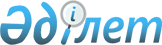 О классификации полуприцепа-кормовоза саморазгружающегося
					
			Утративший силу
			
			
		
					Решение Комиссии Таможенного союза от 2 марта 2011 года № 556. Утратило силу Решением Коллегии Евразийской экономической комиссии от 9 июля 2019 года № 115 (вступает в силу по истечении 30 календарных дней с даты его официального опубликования)
      Сноска. Утратило силу Решением Коллегии Евразийской экономической комиссии от 09.07.2019 № 115 (вступает в силу по истечении 30 календарных дней с даты его официального опубликования).
      Комиссия Таможенного союза решила:
      Полуприцеп-кормовоз саморазгружающийся, с момента выпуска которого прошло менее 3 лет, оборудованный шнековым разгрузочным устройством, сцепным устройством для соединения с автомобильным тягачом, имеющий конструктивную скорость более 50 км/ч, предназначенный для транспортировки гранулированных сыпучих комбикормов по автомобильным дорогам общего пользования в составе автопоезда, классифицировать в подсубпозиции 8716 39 300 ТН ВЭД ТС в соответствии с Основными правилами интерпретации ТН ВЭД ТС 1 и 6.
      Члены Комиссии Таможенного союза:
					© 2012. РГП на ПХВ «Институт законодательства и правовой информации Республики Казахстан» Министерства юстиции Республики Казахстан
				
От Республики
Беларусь
От Республики
Казахстан
От Российской
Федерации
С. Румас
У. Шукеев 
И. Шувалов